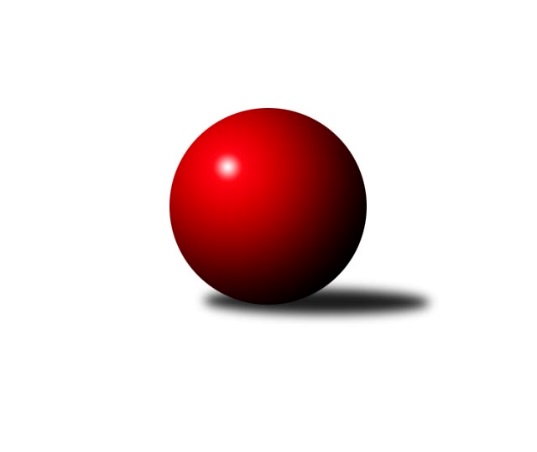 Č.19Ročník 2012/2013	23.3.2013Nejlepšího výkonu v tomto kole: 3328 dosáhlo družstvo: KK Mor.Slávia Brno2. KLZ B 2012/2013Výsledky 19. kolaSouhrnný přehled výsledků:KK Vyškov	- KK Šumperk	4:4	3056:3130	12.0:12.0	23.3.HKK Olomouc ˝B˝	- TJ Sokol KARE Luhačovice ˝B˝	7:1	2966:2740	15.0:9.0	23.3.HKK Olomouc	- TJ Sokol Vracov	6:2	3069:2919	16.0:8.0	23.3.KK Mor.Slávia Brno	- KK PSJ Jihlava	7:1	3328:3123	20.0:4.0	23.3.TJ Jiskra Otrokovice	- KC Zlín	3:5	2952:2977	13.0:11.0	23.3.Tabulka družstev:	1.	KC Zlín	17	13	0	4	81.0 : 55.0 	234.0 : 174.0 	 3071	26	2.	KK Mor.Slávia Brno	18	13	0	5	88.5 : 55.5 	241.5 : 190.5 	 3014	26	3.	KK Slovan Rosice	17	12	0	5	77.0 : 59.0 	218.5 : 189.5 	 3054	24	4.	KK PSJ Jihlava	17	11	1	5	76.5 : 59.5 	200.0 : 208.0 	 3052	23	5.	KK Šumperk	18	9	2	7	90.0 : 54.0 	248.0 : 184.0 	 3048	20	6.	KK Vyškov	17	8	1	8	70.0 : 66.0 	206.5 : 201.5 	 3077	17	7.	TJ Jiskra Otrokovice	17	7	0	10	64.5 : 71.5 	193.0 : 215.0 	 3005	14	8.	TJ Sokol Vracov	17	7	0	10	57.0 : 79.0 	182.5 : 225.5 	 2959	14	9.	HKK Olomouc	18	6	0	12	55.0 : 89.0 	198.0 : 234.0 	 2954	12	10.	HKK Olomouc ˝B˝	17	4	1	12	58.5 : 77.5 	193.0 : 215.0 	 3004	9	11.	TJ Sokol KARE Luhačovice ˝B˝	17	2	1	14	42.0 : 94.0 	165.0 : 243.0 	 2906	5Podrobné výsledky kola:	 KK Vyškov	3056	4:4	3130	KK Šumperk	Zuzana Štěrbová	112 	 119 	 105 	120	456 	 0:4 	 569 	 135	142 	 136	156	Kateřina Bezdíčková	Lenka Pernikářová	118 	 121 	 118 	133	490 	 0:4 	 540 	 134	133 	 131	142	Kateřina Petková	Jana Vejmolová	135 	 124 	 130 	143	532 	 4:0 	 486 	 112	122 	 127	125	Hana Likavcová	Monika Tilšerová	136 	 125 	 137 	136	534 	 3:1 	 499 	 130	101 	 127	141	Marie Effenbergerová *1	Ivana Wagnerová	128 	 104 	 128 	125	485 	 3:1 	 483 	 115	131 	 122	115	Markéta Straková	Lenka Gordíková	143 	 144 	 126 	146	559 	 2:2 	 553 	 157	145 	 122	129	Bedřiška Šrotovározhodčí: střídání: *1 od 76. hodu Ludmila MederováNejlepší výkon utkání: 569 - Kateřina Bezdíčková	 HKK Olomouc ˝B˝	2966	7:1	2740	TJ Sokol KARE Luhačovice ˝B˝	Andrea Tatoušková	125 	 132 	 129 	110	496 	 3:1 	 467 	 112	107 	 124	124	Helena Konečná	Michaela Šimková	149 	 98 	 99 	125	471 	 3:1 	 418 	 107	95 	 112	104	Hana Krajíčková	Libuše Mrázová	116 	 118 	 118 	128	480 	 2:2 	 476 	 117	109 	 116	134	Zdenka Svobodová	Věra Zmitková	116 	 127 	 126 	131	500 	 2:2 	 465 	 125	109 	 130	101	Jana Malaníková	Jaroslava Havranová	151 	 127 	 156 	119	553 	 4:0 	 434 	 104	105 	 112	113	Vladimíra Koláčková	Eliška Dokoupilová	116 	 121 	 118 	111	466 	 1:3 	 480 	 128	118 	 122	112	Ludmila Pančochovározhodčí: Nejlepší výkon utkání: 553 - Jaroslava Havranová	 HKK Olomouc	3069	6:2	2919	TJ Sokol Vracov	Hana Malíšková	123 	 125 	 128 	138	514 	 3:1 	 504 	 117	143 	 122	122	Michaela Zajacová	Marie Chmelíková	128 	 119 	 136 	105	488 	 2:2 	 499 	 115	111 	 139	134	Markéta Ptáčková	Kateřina Bajerová	117 	 129 	 112 	140	498 	 3:1 	 447 	 114	99 	 120	114	Kristýna Kuchynková	Denisa Hamplová	133 	 139 	 113 	116	501 	 3:1 	 463 	 140	111 	 104	108	Monika Niklová	Silvie Vaňková	112 	 152 	 137 	132	533 	 4:0 	 465 	 110	113 	 114	128	Kristýna Becherová	Anna Kuběnová	131 	 139 	 127 	138	535 	 1:3 	 541 	 138	132 	 132	139	Mariana Kreuzingerovározhodčí: Nejlepší výkon utkání: 541 - Mariana Kreuzingerová	 KK Mor.Slávia Brno	3328	7:1	3123	KK PSJ Jihlava	Iva Rosendorfová	150 	 146 	 141 	149	586 	 4:0 	 552 	 133	139 	 138	142	Šárka Vacková	Lenka Kričinská	125 	 138 	 134 	148	545 	 2:2 	 538 	 141	141 	 128	128	Lenka Habrová	Monika Smutná	130 	 122 	 139 	132	523 	 2:2 	 529 	 117	144 	 117	151	Jana Račková	Romana Sedlářová	151 	 137 	 137 	141	566 	 4:0 	 493 	 128	135 	 101	129	Eva Doubková	Monika Rusňáková	137 	 138 	 124 	149	548 	 4:0 	 497 	 134	115 	 111	137	Dana Fišerová	Pavlína Březinová	137 	 144 	 133 	146	560 	 4:0 	 514 	 115	136 	 128	135	Karolína Doubková *1rozhodčí: střídání: *1 od 1. hodu Eva RosendorfskáNejlepší výkon utkání: 586 - Iva Rosendorfová	 TJ Jiskra Otrokovice	2952	3:5	2977	KC Zlín	Renata Mikulcová st.	116 	 105 	 117 	98	436 	 1:3 	 486 	 120	122 	 113	131	Lenka Menšíková	Dana Bartolomeu	121 	 142 	 123 	133	519 	 3:1 	 490 	 116	116 	 136	122	Ivana Pitronová	Barbora Divílková ml. ml.	111 	 131 	 123 	107	472 	 1:3 	 489 	 123	117 	 134	115	Šárka Nováková	Jana Bednaříková	136 	 122 	 130 	128	516 	 3:1 	 480 	 109	120 	 141	110	Dita Trochtová	Martina Ančincová	116 	 127 	 142 	111	496 	 2:2 	 515 	 143	123 	 128	121	Bohdana Jankových	Barbora Divílková st.	132 	 128 	 137 	116	513 	 3:1 	 517 	 130	121 	 118	148	Eliška Kubáčkovározhodčí: Nejlepší výkon utkání: 519 - Dana BartolomeuPořadí jednotlivců:	jméno hráče	družstvo	celkem	plné	dorážka	chyby	poměr kuž.	Maximum	1.	Karolína Doubková 	KK PSJ Jihlava	538.83	361.8	177.0	5.1	8/10	(588)	2.	Barbora Divílková  st.	TJ Jiskra Otrokovice	538.22	355.7	182.6	3.2	8/8	(586)	3.	Andrea Axmanová 	KK Slovan Rosice	536.43	357.9	178.5	5.1	7/8	(560)	4.	Bohdana Jankových 	KC Zlín	533.79	351.6	182.2	2.6	9/9	(590)	5.	Jana Račková 	KK PSJ Jihlava	532.39	355.0	177.4	3.1	9/10	(576)	6.	Jana Vejmolová 	KK Vyškov	528.88	351.3	177.6	5.3	7/8	(567)	7.	Kateřina Petková 	KK Šumperk	528.23	361.8	166.5	6.3	8/9	(565)	8.	Lenka Pernikářová 	KK Vyškov	526.53	367.9	158.6	5.8	8/8	(587)	9.	Magda Winterová 	KK Slovan Rosice	524.05	357.3	166.8	4.0	7/8	(584)	10.	Eliška Dokoupilová 	HKK Olomouc ˝B˝	521.33	354.9	166.4	7.0	8/8	(559)	11.	Andrea Tatoušková 	HKK Olomouc ˝B˝	519.96	355.6	164.3	6.2	8/8	(539)	12.	Jaroslava Matějíčková 	KC Zlín	517.51	350.5	167.0	5.7	7/9	(563)	13.	Kateřina Bezdíčková 	KK Šumperk	517.50	347.0	170.5	4.2	8/9	(578)	14.	Lenka Bružová 	KK Slovan Rosice	516.36	352.6	163.8	6.4	6/8	(556)	15.	Anna Kuběnová 	HKK Olomouc	516.07	344.9	171.2	7.3	9/9	(546)	16.	Romana Sedlářová 	KK Mor.Slávia Brno	515.48	350.6	164.9	4.6	10/10	(566)	17.	Monika Rusňáková 	KK Mor.Slávia Brno	514.97	354.3	160.7	7.5	10/10	(566)	18.	Monika Anderová 	KK Vyškov	514.96	349.1	165.8	6.6	6/8	(570)	19.	Hana Veselá 	KK Slovan Rosice	514.90	350.3	164.6	7.8	6/8	(558)	20.	Ludmila Pančochová 	TJ Sokol KARE Luhačovice ˝B˝	514.65	351.1	163.5	5.2	9/9	(554)	21.	Lucie Trávníčková 	KK Vyškov	514.61	352.5	162.1	8.2	7/8	(552)	22.	Markéta Ptáčková 	TJ Sokol Vracov	514.03	345.7	168.3	5.9	9/9	(552)	23.	Ivana Pitronová 	KC Zlín	513.95	355.4	158.5	6.5	7/9	(547)	24.	Barbora Divílková ml.  ml.	TJ Jiskra Otrokovice	513.22	353.7	159.5	8.2	8/8	(543)	25.	Hana Malíšková 	HKK Olomouc	512.02	349.5	162.5	4.6	9/9	(553)	26.	Jaroslava Havranová 	HKK Olomouc ˝B˝	511.83	350.7	161.2	6.3	8/8	(575)	27.	Ludmila Mederová 	KK Šumperk	509.25	347.7	161.5	6.6	7/9	(529)	28.	Eva Rosendorfská 	KK PSJ Jihlava	508.40	354.3	154.1	7.2	10/10	(542)	29.	Vendula Mederová 	KK Šumperk	508.16	347.9	160.2	5.8	7/9	(588)	30.	Lenka Habrová 	KK PSJ Jihlava	508.00	349.6	158.4	7.2	10/10	(560)	31.	Iva Rosendorfová 	KK Mor.Slávia Brno	507.63	349.9	157.8	6.9	10/10	(586)	32.	Monika Tilšerová 	KK Vyškov	507.18	349.9	157.3	8.8	8/8	(558)	33.	Martina Ančincová 	TJ Jiskra Otrokovice	506.38	346.7	159.7	7.4	8/8	(540)	34.	Hana Kubáčková 	KC Zlín	505.59	349.7	155.9	6.5	8/9	(545)	35.	Libuše Mrázová 	HKK Olomouc ˝B˝	505.16	349.0	156.2	8.4	8/8	(568)	36.	Zdenka Svobodová 	TJ Sokol KARE Luhačovice ˝B˝	505.06	347.5	157.6	7.6	9/9	(553)	37.	Lenka Menšíková 	KC Zlín	505.00	346.9	158.1	6.1	8/9	(565)	38.	Marie Effenbergerová 	KK Šumperk	504.30	349.7	154.6	7.4	8/9	(542)	39.	Marie Chmelíková 	HKK Olomouc	499.40	340.9	158.6	10.5	8/9	(539)	40.	Mariana Kreuzingerová 	TJ Sokol Vracov	498.91	341.2	157.7	6.8	8/9	(555)	41.	Hana Beranová 	TJ Sokol Vracov	497.41	341.6	155.9	9.1	9/9	(558)	42.	Jana Malaníková 	TJ Sokol KARE Luhačovice ˝B˝	497.05	345.1	152.0	8.1	7/9	(554)	43.	Michaela Zajacová 	TJ Sokol Vracov	496.85	346.4	150.5	6.9	9/9	(555)	44.	Renata Svobodová 	KK Slovan Rosice	496.33	336.9	159.5	7.0	8/8	(533)	45.	Žaneta Pávková 	KK Slovan Rosice	495.75	342.0	153.7	10.2	6/8	(532)	46.	Šárka Vacková 	KK PSJ Jihlava	494.73	345.6	149.1	7.9	10/10	(561)	47.	Jana Bednaříková 	TJ Jiskra Otrokovice	493.27	340.3	153.0	7.9	7/8	(517)	48.	Pavlína Březinová 	KK Mor.Slávia Brno	493.06	338.9	154.2	10.0	9/10	(560)	49.	Markéta Straková 	KK Šumperk	492.92	341.8	151.1	9.4	8/9	(543)	50.	Lenka Kričinská 	KK Mor.Slávia Brno	491.28	337.4	153.8	7.9	9/10	(576)	51.	Zuzana Štěrbová 	KK Vyškov	490.25	340.3	149.9	9.4	8/8	(526)	52.	Hana Konečná 	TJ Sokol KARE Luhačovice ˝B˝	487.64	339.7	147.9	9.4	9/9	(538)	53.	Věra Zmitková 	HKK Olomouc ˝B˝	486.65	338.7	147.9	9.3	8/8	(518)	54.	Zuzana Ančincová 	TJ Jiskra Otrokovice	485.76	348.1	137.6	10.7	7/8	(517)	55.	Dana Bartolomeu 	TJ Jiskra Otrokovice	483.29	337.9	145.4	8.9	7/8	(519)	56.	Denisa Hamplová 	HKK Olomouc	482.52	336.4	146.2	10.6	8/9	(539)	57.	Dana Fišerová 	KK PSJ Jihlava	481.09	339.5	141.6	10.1	8/10	(532)	58.	Kateřina Bajerová 	HKK Olomouc	478.28	337.9	140.4	12.8	6/9	(518)	59.	Monika Niklová 	TJ Sokol Vracov	474.22	331.5	142.8	11.1	9/9	(525)	60.	Šárka Tögelová 	HKK Olomouc	473.64	329.8	143.9	11.6	7/9	(514)	61.	Hana Krajíčková 	TJ Sokol KARE Luhačovice ˝B˝	468.78	336.1	132.7	13.5	9/9	(518)	62.	Kristýna Kuchynková 	TJ Sokol Vracov	467.13	332.9	134.2	14.2	7/9	(519)	63.	Helena Konečná 	TJ Sokol KARE Luhačovice ˝B˝	448.67	316.0	132.7	12.3	6/9	(485)		Petra Valíková 	KK PSJ Jihlava	558.75	363.0	195.8	4.8	1/10	(576)		Lenka Gordíková 	KK Vyškov	537.50	359.5	178.0	4.3	4/8	(559)		Veronika Brychtová 	KK PSJ Jihlava	536.00	368.0	168.0	9.0	2/10	(565)		Andrea Černochová 	TJ Sokol KARE Luhačovice ˝B˝	532.25	355.8	176.5	3.5	1/9	(569)		Hana Kropáčová 	HKK Olomouc ˝B˝	528.00	363.0	165.0	4.0	1/8	(528)		Monika Hubíková 	TJ Sokol KARE Luhačovice ˝B˝	516.50	353.5	163.0	10.0	2/9	(527)		Ivana Wagnerová 	KK Vyškov	514.43	343.6	170.9	7.9	1/8	(565)		Eliška Kubáčková 	KC Zlín	510.20	344.0	166.2	3.8	5/9	(526)		Silvie Vaňková 	HKK Olomouc	509.70	348.1	161.6	8.4	2/9	(540)		Jitka Žáčková 	KK Mor.Slávia Brno	507.00	349.0	158.0	6.0	1/10	(507)		Šárka Palková 	KK Slovan Rosice	502.15	349.8	152.3	8.6	5/8	(562)		Bedřiška Šrotová 	KK Šumperk	501.13	345.9	155.2	6.5	5/9	(553)		Šárka Nováková 	KC Zlín	500.86	337.1	163.8	8.2	5/9	(583)		Marta Kuběnová 	KC Zlín	500.50	341.3	159.2	7.3	3/9	(537)		Monika Smutná 	KK Mor.Slávia Brno	500.06	338.7	161.4	8.7	6/10	(550)		Marcela Krčová 	HKK Olomouc ˝B˝	500.00	343.0	157.0	8.0	1/8	(500)		Michaela Slavětínská 	KK Mor.Slávia Brno	499.92	338.7	161.3	9.3	6/10	(546)		Petra Klaudová 	KK Slovan Rosice	497.72	343.8	153.9	9.7	5/8	(551)		Kristýna Becherová 	TJ Sokol Vracov	496.67	337.4	159.3	9.2	5/9	(538)		Hana Likavcová 	KK Šumperk	494.05	344.5	149.6	8.6	5/9	(530)		Marie Hnilicová 	KC Zlín	491.13	333.9	157.3	8.6	4/9	(519)		Martina Konečná 	TJ Sokol KARE Luhačovice ˝B˝	489.00	330.0	159.0	9.0	1/9	(489)		Pavla Fialová 	KK Vyškov	489.00	343.5	145.5	11.5	2/8	(504)		Michaela Šimková 	HKK Olomouc ˝B˝	488.44	329.0	159.4	11.1	3/8	(503)		Alena Machalíčková 	HKK Olomouc	485.40	348.5	136.9	11.1	5/9	(516)		Eva Doubková 	KK PSJ Jihlava	483.92	332.3	151.7	9.3	4/10	(528)		Dita Trochtová 	KC Zlín	476.50	326.0	150.5	11.0	2/9	(480)		Martina Klaudová 	KK Slovan Rosice	474.00	338.0	136.0	12.5	2/8	(506)		Renata Mikulcová  st.	TJ Jiskra Otrokovice	471.69	323.9	147.8	10.3	4/8	(513)		Radka Šindelářová 	KK Mor.Slávia Brno	470.00	343.0	127.0	11.5	2/10	(506)		Bohuslava Fajdeková 	HKK Olomouc ˝B˝	469.00	340.0	129.0	15.0	1/8	(469)		Jaromíra Škrobová 	HKK Olomouc ˝B˝	455.50	323.0	132.5	14.5	2/8	(464)		Olga Sedlářová 	KK Šumperk	453.00	319.0	134.0	10.5	1/9	(468)		Vladimíra Koláčková 	TJ Sokol KARE Luhačovice ˝B˝	434.00	308.5	125.5	16.0	2/9	(434)		Jana Mikulcová 	TJ Sokol KARE Luhačovice ˝B˝	426.83	308.4	118.4	16.2	3/9	(490)		Veronika Řezníčková 	HKK Olomouc ˝B˝	421.50	316.0	105.5	19.8	2/8	(462)Sportovně technické informace:Starty náhradníků:registrační číslo	jméno a příjmení 	datum startu 	družstvo	číslo startu
Hráči dopsaní na soupisku:registrační číslo	jméno a příjmení 	datum startu 	družstvo	Program dalšího kola:20. kolo6.4.2013	so	9:00	KK PSJ Jihlava - HKK Olomouc	6.4.2013	so	13:00	TJ Sokol KARE Luhačovice ˝B˝ - TJ Jiskra Otrokovice	6.4.2013	so	13:30	TJ Sokol Vracov - HKK Olomouc ˝B˝	6.4.2013	so	13:30	KK Šumperk - KK Slovan Rosice	6.4.2013	so	14:00	KC Zlín - KK Vyškov	Nejlepší šestka kola - absolutněNejlepší šestka kola - absolutněNejlepší šestka kola - absolutněNejlepší šestka kola - absolutněNejlepší šestka kola - dle průměru kuželenNejlepší šestka kola - dle průměru kuželenNejlepší šestka kola - dle průměru kuželenNejlepší šestka kola - dle průměru kuželenNejlepší šestka kola - dle průměru kuželenPočetJménoNázev týmuVýkonPočetJménoNázev týmuPrůměr (%)Výkon3xIva RosendorfováMS Brno5862xIva RosendorfováMS Brno111.265864xKateřina BezdíčkováŠumperk5695xKateřina BezdíčkováŠumperk111.225692xRomana SedlářováMS Brno5662xJaroslava HavranováOlomouc B110.415532xPavlína BřezinováMS Brno5601xLenka GordíkováVyškov A109.265593xLenka GordíkováVyškov A5591xBedřiška ŠrotováŠumperk108.095532xJaroslava HavranováOlomouc B5533xMariana KreuzingerováVracov108.02541